Ajou International Day 2014 참가자 모집“Ajou! It’s a small world!”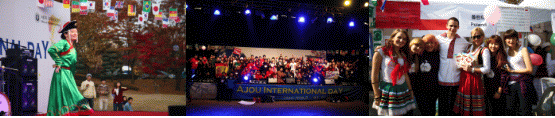 아주대학교 대표적인 국제행사인 “Ajou International Day 2014”이 오는 11월 6일(목)에 개최됩니다. 올해로 19회째 진행되는 Ajou International Day는 전 세계 50여 개국 아주대학교 외국인 학생이 본교생과 함께 어울려 각 국가별 부스에서 각 국의 음식과 문화를 소개하고, 한국의 문화를 체험할 수 있는 대표적인 국제행사입니다. 전 세계 문화 속에서 한국을 체험할 수 있는 다양한 체험행사가 진행될 예정이오니 관심 있는 분들의 많은 참여 바랍니다. 1. 일시: 2014.11.6. (목), 11:00am-6:30pm * 오리엔테이션 일정: 10/29(수), 17:00, 율곡관 대강당2. 장소: 체육관 뒤 잔디동산 (텔레토비 동산)3. 참석대상: 아주대 재학생, 외국인학생, 교직원, 동문, 각국 대사 및 유관기관 관계자 등 관심있는 사람은 누구나 참여 가능 4. 세부일정※ 우천시, 상기 일정 및 프로그램 변경 가능 5. 행사참여 A. 부스 자원봉사자 활동 (Food Festival) 세계음식축제는 인터네셔널데이의 주요 행사로서 각 나라의 학생들이 각 국가를 대표하는 부스를 마련하여 자국의 음식, 문화, 의상 등 다양한 문화를 선보이게 됩니다. 각 부스 별로 아주대학교 한국인 자원봉사 학생이 배정되어 외국인 학생들과 함께 세계 음식을 준비하고 함께 소개하는 활동을 하게 됩니다. <자원봉사 지원 자격요건> ■ 본교생으로서 Ajou International Day에 열정적이고 적극적으로 참여 가능한 학생■ 외국인과 기본적인 의사소통이 가능한 학생 <봉사활동 내용> ■ 부스도우미 ■ 각 부스 당 최소 2명의 봉사자 배정되며, 외국인 학생과 함께 부스 운영 ■ 부스설치, 음식준비 및 판매, 정리 등 부스운영 전반 지원 ■ 음식 조리를 위한 조리도구 지원 (조리도구 일체 각 부스 별 자체 준비)■ 음식 재료준비 등 사전준비 지원 ■ 각 부스 별 부스지원금 관리 (부스 당 10만원 지원)※ 수업일정 등을 고려하여 지원하기 바라며, 행사 관련 참가 활동증명서 발급은 가능함 (수업 출석과 관련된 사항은 개별적으로 확인) ※ 작년(2013년) 기준 전체 약 100명 선발<부스배정방법>■ 각 부스별 인원에 따라 임의배정 ※ 영어 이외의 언어가 가능한 경우 고려하여 배정 가능■ 선발 시 우대사항 - 조리도구 제공 가능자 (버너, 후라이팬 및 제반조리도구) - 학교 인근 거주자로서 음식조리 장소 제공 가능자 <사전오리엔테이션> ■ 일시 및 장소: 10/29(목) 17:00 (율곡관 대강당) ■ 자원봉사자로 배정된 학생은 모두 사전 오리엔테이션에 참석하여야 함 ■ OT 당일 배정된 외국인과 첫 미팅을 가진 후 부스 운영에 대해 논의함 * 오리엔테이션 일정 변경 시 추후 재공지B. 장기자랑 행사 중 각 국의 학생이 자국의 춤, 음악, 의상을 소개할 수 있는 장기자랑을 진행하게 됩니다. 한국학생들 중에서도 한국적 특색을 잘 나타낼 수 있는 공연(장기자랑)이 있으신 분들은 지원하시기 바랍니다. (외국학생과 협동 공연 가능) <장기자랑 내용> ■ 본교생으로 구성된 (또는 외국학생과의 협동팀이 더 선호됨) 그룹(최소4명 이상)으로 한국적 특색을 잘 나타낼 수 있는 장기자랑(예- 한국 사물놀이와 밴드와 결합된 퓨전국악, 부채춤, 태권도 공연 등) ■ 공연시간: 약 5분 내외 ■ 개인위주의 단순 노래나 춤 등의 장기자랑은 제외함 ※ 봉사활동에 참여하지 않아도 장기자랑 참가 가능 6. 지원방법 ● 장기자랑 신청서는 ajouevent@ajou.ac.kr로 제출  - 장기자랑 신청서는 첨부파일 확인● 자원봉사 신청서는 별도로 없으며 아래 링크로 접속하여 설문조사 실시https://ko.surveymonkey.com/s/DZMDS9J - 모든 신청서는 10월 22일까지 제출해주시기 바랍니다. (제출기한 엄수 요망)7. 문의사항 ○ 부서: 국제협력팀 (율곡관 152호) ○ E-mail: ajouevent@ajou.ac.kr○ Tel: 031-219-2922. 2926.2171.2172○ 원할한 진행을 위하여 문의는 가급적 Email로 해주시기 바랍니다 국 제 협 력 팀Office of International Affairs시간일 정11:00 - 15:00World Food Festival (음식축제) 10:30 – 18:00(외빈) 학교소개 및 오찬, 총장접견개막행사 식전행사: 전통공연 개막식 축하공연: 무예24기 단체게임 및 장기자랑18:00 - 18:30시상 및 폐막선언체험마당(상설)궁중복식체험: 신랑신부 복장체험민속놀이체험: 널뛰기, 투호, 제기차기등